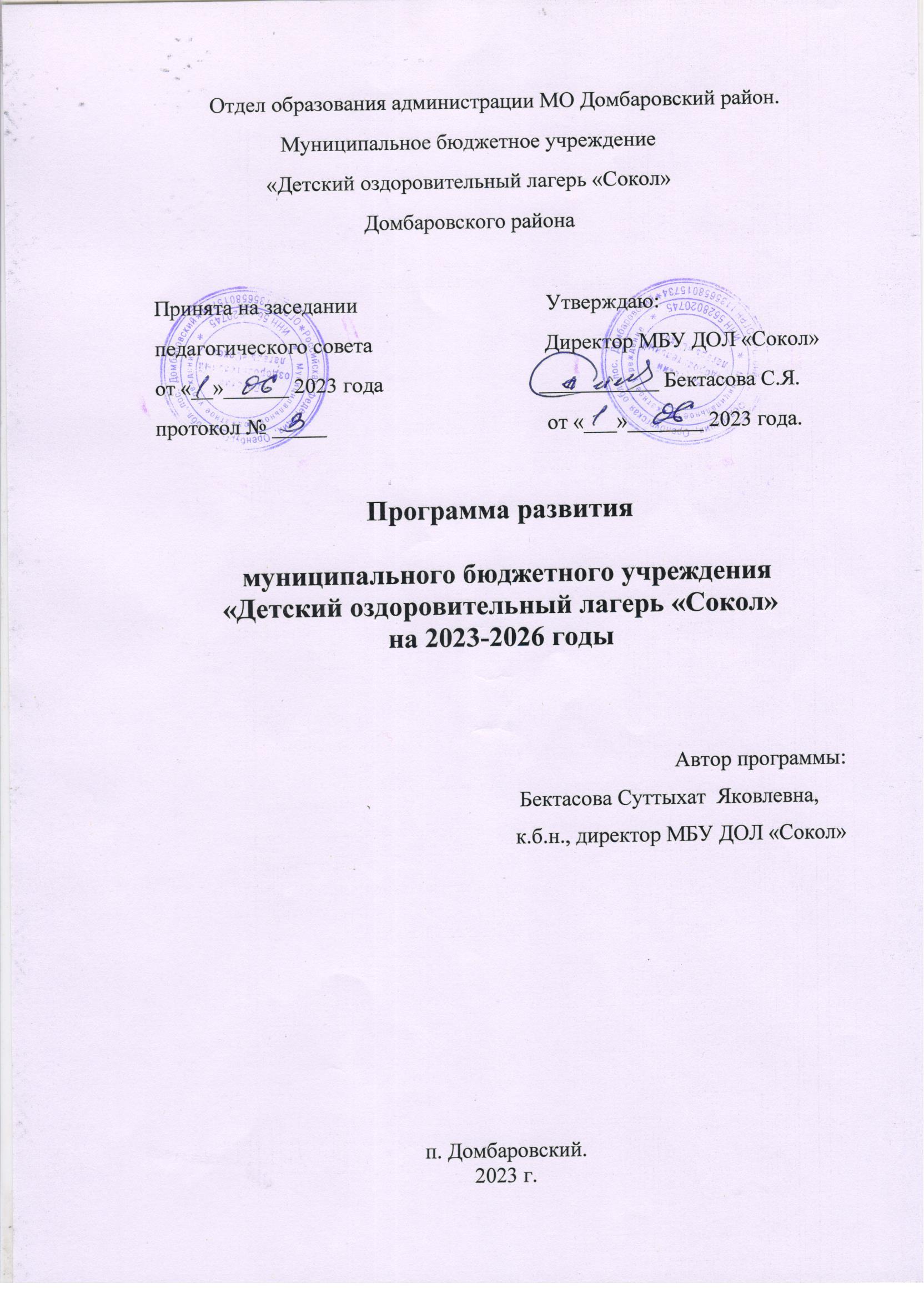 Содержание программы1. Информационная справка ………………………………………....              32. Краткая аннотация Программы ……………………………………………. 63.  Модуль аналитический:    - общие сведения о ДОЛ «Сокол»…………………………………….…….10     - анализ состояния изменения социального  заказа……………………….11     - анализ образовательной деятельности………………………………........12     - анализ воспитательной деятельности……………………………….….…14     - анализ управленческой деятельности……………………………………..16 4.  Модуль концептуальный на 2023-2026 годы:    - миссия ДОЛ……………………………………………………………….    19    - основные проблемы организации и стратегические цели развития…….  20    - концепция образовательной деятельности и основные мероприятия по её реализации………………………………………………………………..…  22    - концепция воспитательной деятельности и основные мероприятия по её реализации ………………………………………………………………….   24    - концепция кадровой политики и основные мероприятия    по её реализации ……………………………………………………………    .26    - концепция управленческой деятельности и основные мероприятия по её реализации …………………………………………………………………..  29  5. Ожидаемые результаты …………………………………………………..     32  6. Список литературы ……………………………………………………….     34   7. Приложения…………………………………………………………………..35Информационная справка МБУ « Детский  оздоровительный  лагерь  «Сокол»Муниципальное бюджетное учреждение «Детский оздоровительный  лагерь «Сокол» (далее - ДОЛ «Сокол») - структурное подразделение  отдела образования администрации муниципального образования Домбаровский район Оренбургской области функционирует с 2014 года.МБУ «Детский оздоровительный лагерь «Сокол» - это оздоровительно- образовательный лагерь, работающий в каникулярное время в котором ежегодно отдыхают дети из многодетных, малообеспеченных, неполных семей, дети – сироты, дети оказавшиеся в трудной жизненной ситуации.Главной целью работы с детьми является оздоровление, создание атмосферы эмоционального общения со сверстниками и взрослыми, включение их в разнообразную деятельность, социально-значимую и насыщенную жизнь в лагере.2. Краткая аннотация ПрограммыДанная программа направлена на  получение качественно нового результата деятельности МБУ ДОЛ «Сокол», соответствующего нормативам и требованиям современности, на обновление воспитательной, образовательной деятельности и программно- методического обеспечения, удовлетворение спроса на качественные услуги социума, муниципалитета в сфере организации летнего отдыха и оздоровления детей.При создании программы летнего лагеря учтены следующие  важные основания: 
1. Летний лагерь помогает использовать период летнего отдыха учащихся для укрепления здоровья, развития физических сил, обогащения знаниями и новыми впечатлениями.2. В ДОЛ «Сокол» разнообразные  формы  активного отдыха содействуют развитию и сплочению, как временного детского коллектива, так и создают основу для развития социального интеллекта учащегося и применения полученного опыта взаимодействия в любом коллективе, в том числе в последующей учебной деятельности. 3. Создаются большие возможности для организации неформального общения.  
4.  Обстановка в лагере позволяет организовать и развивать самостоятельность ребят, воспитывать личностные качества, формировать активность, обучать разнообразным умениям и навыкам.Лагерь с круглосуточным пребыванием детей призван создать оптимальные условия для полноценного отдыха детей, их оздоровления,  воспитания и образования. Если считать приоритетными ценности и интересы детей, то атмосфера лагеря, его обстановка, структура и взаимоотношения в коллективе должны гармонизировать интересам и потребностям детей, в соответствии с их внутренним миром и образом жизни.4. Модуль аналитический Общие сведения о ДОЛ «Сокол»Муниципальное бюджетное учреждение «Детский оздоровительный лагерь «Сокол» Домбаровского района   расположен в  9 км от районного центра Домбаровский на берегу Ушкатинского  водохранилища и занимает 7.85 га.За одну смену в лагере отдыхает 100 человек в возрасте 6.5.-16 лет. Всего смен за летний период – 3.   Продолжительность смены  21 день.Материально-техническое оснащение лагеря представлены в информационной справке.Формы организации детского коллектива:Отряды по 20 человек во главе с 2 взрослыми; разновозрастные творческие объединения, кружки, секции по интересам в соответствии с познавательными потребностями детей.Кадровое обеспечение:- директор лагеря,- старший  вожатый,- воспитатели –    10 человек в каждой смене,- ночные воспитатели – 2 человека в каждой смене,- вожатые – 5 человек в каждой смене,- руководители творческих объединений – 2 человека в каждой смене, -матрос – спасатель – 1 человек, - инструктор по физкультуре – 1 человек,- музыкальный работник -  1 человек,- медицинские работники – 3 человека, - работники пищеблока – 7 человек,-обслуживающий персонал -15 человек.Анализ состояния изменения социального заказаВ    современных    условиях сложились    неблагоприятные    тенденции в демографических    процессах    и    состоянии    здоровья    детей;    их    острота    требует  безотлагательного решения. В настоящее время дети очень мало бывают на свежем  воздухе, снижена их двигательная активность, недостаточно занимаются  физическим трудом, а большую часть досуга  проводят в помещении за просмотром телепередач и видеофильмов или в компьютерных играх. Одним из важных направлений работы круглосуточного лагеря является организация детского досуга и приобщение к спорту и здоровому образу жизни, при этом особое внимание уделяется режиму дня и питанию. Работа педагогов и воспитателей лагеря направлена на формирование культуры здорового образа детей; сохранение и укрепление физического и психического здоровья как одного из ценностных составляющих, способствующих познавательному и эмоциональному развитию ребенка.             Анализ социального заказа со стороны государства и окружающего социума приводит к пониманию следующих приоритетов развития  ДОЛ «Сокол»:- расширение спектра оздоровительно-образовательных и досуговых услуг,- повышение и обеспечение качества и доступности оздоровительно- образовательных и досуговых услуг,- гуманистическая, личностная центрированность, единство процессов социализации и индивидуализации личности,- формирование основ безопасности жизнедеятельности,- развитие склонностей, способностей, интересов и коммуникативной культуры детей.В лагере имеется:1.Спортивный городок, состоящий из футбольного поля, волейбольной площадки, теннисного корта, детской спортивной площадки, игровой площадки, баскетбольной площадки, площадки для теннисных столов.2. Оформленный и оборудованный пляж, состоящий из водного объекта для купания и пляжа на котором размещены домик для спасателя, 2 беседки, 2 раздевалки, скамейки и песочницы.3.  Видеоаппаратура – это видеокамера, цифровой фотоаппарат, мультимедио, караоке, 2 - акустические системы.4. Музыкальная аппаратура стоимостью 176000-00 рублей.5. Компьютеры – 2 шт. 6.Ноутбуки –  7 штук.7. Телевизоры – 4 штуки.8.Телевизионная антенна «Триколор» - 1 штука.9. Спортивный инвентарь – велосипеды,  скейтборды, роликовые  коньки, мячи, скакалки, обручи и т.д.10. Настольные игры – футбол, хоккей, шахматы, шашки, пазлы.11. Дендросад, где высажены древесные и кустарниковые растения, овощные культуры.12. Каркасные бассейны – 2 шт.13. Батуты – 2 шт.14. Лазерная светомузыка – 3 шт.15. Принтеры  -6 штук.16 Библиотечный фонд – 3560 книг.17. Футболки – 50 штук.18. Сценические костюмыАнализ образовательной деятельностиВ условиях летнего отдыха у ребят не пропадает стремление к познанию нового, неизвестного, это стремление реализуется в других, отличных отшкольного урока формах. С другой стороны, ребята стремятся к практической реализации тех знаний, которые дала им школа, окружающая среда. Отсюда основные задачи образовательной деятельности: - расширение знаний детей и подростков об окружающем мире;- удовлетворение потребности ребенка в реализации своих знаний  и умений.Основные формы работы:походы;занятия в кружках и спортивных секциях;викторины, конкурсы, спортивные мероприятия;лекции, беседы;психологические тесты.Определенный интерес у детей вызывают психологические тесты, которые помогают ребятам узнать о себе что-то новое.Организация образовательной деятельности в ДОЛ «Сокол» осуществляется на основе программно-целевого подхода. В соответствии с нормативно-правовым обеспечением ДОЛ «Сокол» реализует краткосрочные программы дополните-льного образования детей по следующим направлениям:- декоративно-прикладное,- художественно-эстетическое,- спортивно-оздоровительное,- гражданско-патриотическое,- туристско-краеведческое- эколого-биологическое.Обучение носит практико-ориентированный характер, не регламентируемый  стандартам. Его содержание определяется социальным заказом и выбором детей,  родителей и иных социальных институтов.Анализируя образовательную деятельность ДОЛ «Сокол» можно сделать вывод:Сильные стороны: – инновационный характер программ, использование в них современных образовательных технологий;- организация профильных смен;- акцент программ на социализацию детей и подростков, преодоление в молодежной  среде разнородности, правового нигилизма, проявление агрессивности и иных социальных рисков.Слабые стороны: – не динамичное внедрение в учебно-воспитательный процесс информационных технологий;- недостаточное  материально-техническое оснащение образовательного процессаАнализ  воспитательной деятельности.Администрация и педагогический коллектив МБУ ДОЛ «Сокол» ставит перед собой цель не только оздоровить и развлечь детей, но и через системообразующий досугово-творческий вид деятельности обеспечить условия для воспитания социально компетентной личности и развития ее ценностных отношений к миру, к семье, к людям, к самому себе, Родине, культуре.Основными направлениями воспитательной деятельности МБУ ДОЛ «Сокол» является:- гражданско-патриотическое воспитание,- военно-патриотическое воспитание,- духовно-нравственное воспитание,- трудовое воспитание,-художественно-эстетическое воспитание,- безопасность жизнедеятельности,-профилактика правонарушений.          В основе воспитательной системы – активный подход к реализации детского самоуправления в форме совета вожатых: культуры, спорта, труда и социальной защиты, редакторов и художников.Насколько активно ребята будут принимать участие в жизнедеятельности смены,  настолько увлекательно, интересно, полезно будет проведено летнее время.Деятельность педагогического коллектива по реализации воспитательных и оздоровительных задач реализуется по направлениям: Методы воспитания:   - убеждение;   - поощрение;   - личный пример;   - вовлечение каждого в деятельность;   - самоуправление.Методы оздоровления:- витаминизация;-закаливание;-утренняя гимнастика;-спортивные занятия и соревнования;-купание;-беседы по гигиеническому воспитанию и профилактике вредных привычек.Анализируя воспитательную деятельность можно сделать выводы:- воспитательная деятельность проводится в лагере «Сокол» в соответствии с современными требованиями и индивидуальными особенностями детей;- педагогический коллектив ДОЛ «Сокол» использует новые формы организации воспитательной работы с отрядами, основанные на личностно-ориентированном и  деятельностном подходах;- мероприятия всех направлений воспитательной деятельности отличаются актуальностью тематики и разнообразием форм организации.Анализ   управленческой деятельности.Управление ДОЛ «Сокол» осуществляется в соответствии с Конституцией Российской Федерации, Федеральным законом «Об образовании в Российской Федерации» и Уставом Муниципального бюджетного учреждения «Детский оздоровительный лагерь «Сокол» Домбаровского района.Управленческая деятельность состоит в предоставлении возможности для раскрытия творческих способностей каждого ребенка, создание условий для самореализации потенциала детей и подростков в результате коллективной творческой и общественно-полезной деятельности. В дальнейшем, приобретенные в течение лагерных смен творческие способности, лидерские навыки и умения дети эффективно перенесут на учебные предметы в школе, в повседневную жизнь, достигая значительно больших успехов. Лагерь организуется для детей в возрасте от 6,5 до 16 лет. Прием детей осуществляется на основании заявления родителей и на основании допуска медицинского работника.                На период функционирования лагеря назначаются: старшая вожатая, воспитатели, вожатые, инструктор по физкультуре, матрос – спасатель, плаврук, музыкальный работник, ночные подменные воспитатели, медицинский работник, повара,  работники кухни, технические служащие, педагоги дополнительного образования, деятельность которых определяется их должностными инструкциями.  Каждый работник лагеря допускается к работе после прохождения медицинского осмотра с отметкой в санитарной книжке и предоставления справки о судимости.              В лагере устанавливается определенный режим работы, утвержденный директором лагеря. Реализация программы предполагает четкую организацию жизни детей. Выбор форм работы определяется возрастными и индивидуальными особенностями детей. Большое значение придается работе, направленной на формирование здорового образа жизни, борьбе с вредными привычками. Не менее важна организация кружковой работы, способствующая развитию творческих способностей детей.         В первой половине дня проводятся занятия по интересам в кружках, по образовательному компоненту,  отрядные и общелагерные дела, трудовой десант, во второй половине  - игры на свежем воздухе, купание, коллективно-творческая деятельность.По окончании каждой смены у подростков:- будет реализована мотивация к собственному развитию, участию в собственной деятельности, проявлению социальной инициативы;- будут развиты коммуникативные, познавательные, творческие способности, умение работать в коллективе;- будет создана мотивация на активную жизненную позицию в формировании здорового образа жизни и получение конкретного результата своей деятельности;- выработка у участников программы  полезных морально-волевых качеств, приобретение уникальных знаний и умений, привычки  стойко переносить  трудности;Результатом успешной реализации программы является конкурентоспособный детский оздоровительный лагерь, отвечающий современным потребностям детей и родителей.Основные компоненты успешности:активно действующая модель взаимодействия детей и взрослых, построенная на совместном творчестве, интегративности и вариативности образовательно-воспитательной деятельности;сплочённый постоянно действующий педагогический коллектив, имеющий высокий творческий потенциал и открытый новым идеям;развитая материально-техническая база лагеря, включающая в себя комфортные и безопасные условия отдыха и труда;востребованность и высокая популярность лагеря среди детей и родителей, устойчивое желание детей снова вернуться в лагерь.Структура управления в ДОЛ «Сокол» представлена четырьмя уровнями управления:- директор,- старшая вожатая,- воспитатели, вожатые, педагоги дополнительного образования,- детский актив.     Основными организационными формами управленческой деятельности являются:- педагогический совет,- совещание при директоре лагеря,- совещание при старшей вожатой,- оперативные совещания,- методические семинары для вожатых.Данные формы признаны решать вопросы, связанные непосредственно с организацией оздоровительно-образовательного и воспитательного процессов, определением путей их совершенствования.К сильным сторонам управленческой деятельности относятся: – быстрота принятия управленческих решений,- бесконфликтность коллектива, - внедрение новых форм организации  досуга.5. Концепция развития ДОЛ «Сокол»  на 2023 - 2026 годыМиссия ДОЛ «Сокол»Создание воспитательно-развивающей среды, способствующей  формированию у детей творческого потенциала, раскрытию и развитию индивидуальных задатков и способностей, дающей возможности для самоактуализации, саморазвития, самоопределения личности.Цель:Повышение эффективности образовательно- воспитательной среды  лагеря, обеспечивающей условия для качественного отдыха и оздоровления, удовлетворения познавательных потребностей, творческой самореализации и социальной инициативы детейЗадачи:Создание  условий для обеспечения полноценного отдыха детей на базе МБУ ДОЛ «Сокол»,  их оздоровления, обеспечения безопасного пребывания в оздоровительном учреждении;Сохранение и укрепление материально-технической базы ДОЛ «Сокол»;Повышение качества и разнообразия программ детского развивающего отдыха;Формирование эффективных механизмов управления лагерем;Привлечение разнообразных ресурсов:- финансовых;- организационных;- кадровых.Основные проблемы организации и стратегические целиПути и средства реализации целей и задач.Круглосуточное нахождение в лагере позволяет создать единое информационное, воспитательное пространство, построить единую систему работы общения, дружбы и понимания.Возможность организации всех ведущих видов деятельности: коммуникативной, воспитательной, трудовой, познавательной, образовательной, эстетической, мыслительной.Предусматривается свобода выбора занятий по интересам, когда каждый ребенок может стать участником понравившегося объединения и максимально проявить новые творческие способности и даже художественные задатки.Профессиональная позиция воспитателей и вожатых: не навредить, не подавлять своей эрудицией, инициативу, исходящую от ребят, дать возможность проявить и показать себя с лучшей стороны, умело и тактично направлять деятельность детей в нужное русло.Целесообразны выборы органов самоуправления в лагере, формирование временных творческих объединений по подготовке дел, которые организуют досуг ребят. В инициативную группу входят: зам. директора  лагеря, воспитатели, особо активные дети и сотрудники лагеря. Инициативная группа, как правило, сама предлагает дело и берется организовать его, задействуют ребят.Находясь в загородном лагере, дети ежедневно включаются в оздоровительный процесс, для которого характерны:упорядоченный ритм жизни;режим питания;закаливание (солнечные, воздушные и водные процедуры); поддержка мышечного и эмоционального тонуса;соблюдение биоритмов растущего организма.Проблемно-ориентированный анализ деятельности ДОЛ «Сокол» за2014 – 2018   годы  позволил выявить  основные проблемы организации учебно-воспитательного процесса и кадровой политики:- слабое использование информационных  технологий;- слабое психологическое сопровождение учебно - воспитательного процесса,-     отсутствие интернета.    Для перевода   лагеря   в режим  развития    необходима постановка следующих стратегических целей:- разработка программы социального партнерства с предприятиями и представителями бизнеса Домбаровского района с целью привлечения дополнительных финансовых средств и укрепления материально-технического оснащения МБУ ДОЛ «Сокол»;- совершенствование службы психологического сопровождения учебно-воспитательного процесса и профилактики асоциального поведения детей;- проведение комплекса мероприятий по развитию имиджа МБУ ДОЛ «Сокол»:1) рекламная деятельность,2) оформление буклетов,3) оформление баннеров,4) выпуск статей  в СМИ.Концепция образовательной деятельности ДОЛ «Сокол»      Образовательная деятельность   ДОЛ «Сокол»   обусловлена  социальным  заказом общества и государства, региональными особенностями и традициями.На данном этапе  образовательная  деятельность  ДОЛ «Сокол»    осуществляется по следующим направлениям:- социально-педагогическое,- военно-патриотическое,- естественнонаучное,- художественное,- физкультурно-спортивное,       - туристско-краеведческое.Таким образом, основной целью концепции образовательной деятельности лагеря выступает:  обновление программного содержания существующих краткосрочных образовательных программ на основе данных проблемного анализа.     Приоритетные направления образовательной деятельности   ДОЛ «Сокол»:- обновление программного содержания существующих краткосрочных образовательных программ на основе данных проблемного анализа,- совершенствование психолого-диагностического сопровождения образовательного процесса,- создание условий для разработки и реализации инновационных краткосрочных образовательных  программ, направленных на всестороннее развитие и позитивную социализацию детей.Работа по данным приоритетным направлениям, выстроенная на парадигме развивающего образования, обеспечивающего информационную, обучающую, развивающую, социализирующую и релаксационную функции позволит повысить у детей положительную мотивацию к учению и стойкий интерес к получению дополнительной информации; создаст возможности для личностного роста каждого воспитанника в зависимости от его способностей; повысит процент участия детей в лагерных конкурсах.Основные мероприятия по  реализации концепции  образовательной деятельности.Концепциявоспитательной деятельности ДОЛ «Сокол»       Приоритеты воспитания исходят из основных направлений программы развития воспитательной компоненты в общеобразовательных учреждениях до 2020 года и общих принципов закона «Об образовании в Российской Федерации»Цель:Укрепление и развитие воспитательного потенциала МБУ ДОЛ «Сокол»Основные  направления воспитательной  деятельности  ДОЛ «Сокол»:гражданско-патриотическое:- формирование ценностных представлений о любви к Родине, к своей малой родине;- усвоение ценности и содержания военных понятий,- формирование представлений к своей малой родине,- ориентация на общечеловеческие ценности.Безопасность жизнедеятельности:- формирование основ культуры и экологии здоровья,- развитие навыков безопасности,- формирование у детей правовой культуры.Художественно-эстетическое- формирование представлений о ценностях,- формирование условий для развития индивидуальных творческих способностейДуховно-нравственное- формирование уважительного отношения к культуре,- формирование ценностных  представлений о морали, об основных понятиях этики.Трудовое - формирование представлений об уважении к человеку труда, о ценности труда и творчества для личности, общества и государства.Работа по данным направлениям позволит сформировать позитивную модель поведения детей, способную обеспечить им условия для нормальной адаптации и адекватного развития их личности в обществе, государстве, мире.       Основные мероприятия по  реализации концепции   воспитательной деятельности.Концепция кадровой политики ДОЛ «Сокол»Кадровая политика  лагеря представляет собой стратегическую линию поведения в работе с персоналом.Цель:-  создание системы управления персоналом, направленной на получение максимальной эффективности деятельности лагеря и обеспечение лидерства в конкурентной среде.Основные направления:- создание и поддержка условий для максимального раскрытия творческого потенциала коллектива,- обеспечение процесса преемственности поколений,- передача профессиональных знаний и опыта молодым специалистам.Кадровый потенциал по уровню образованияКураторы отрядов:воспитатели отрядов (из числа учителей школы);вожатые (из числа студентов Орского педагогического колледжа),матрос – спасатель (из числа тренеров спортшколы или студентов педагогических учреждений),инструктор по физкультуре (из числа тренеров спортшколы или студентов педагогических учреждений)Руководители творческих мастерских:из числа педагогов дополнительного образования.Методические условия предусматривают:наличие необходимой документации, программы, плана;проведение инструктивно-методических сборов с педагогами до начала лагерной смены;коллективные творческие дела;творческие мастерские;индивидуальная работа;тренинги;деловые и ролевые игры.Механизм реализацииконцепции кадровой политики ДОЛ «Сокол»Контроль реализации концептуальных основ кадровой политики устанавливается посредством:- четкого определения перечня должностных лиц и служб лагеря, ответственных за результаты кадровой политики;- формирования системы мониторинга кадровой политики;- представления ежегодного отчета директору лагеря о состоянии и тенденциях изменения кадрового потенциала лагеря.Цель, поставленная в концепции кадровой политики лагеря, может полностью или частично не достигнута в случае, если подвергнется влиянию рисков.Концепция управленческой деятельности ДОЛ «Сокол»Управленческая деятельность – один из важнейших факторов функционирования и развития  ДОЛ «Сокол».         Управление  ДОЛ «Сокол», в соответствии с Законом «Об образовании», строится на принципах единоначалия и самоуправления. Непосредственное управление осуществляет директор.Детский оздоровительный лагерь «Сокол» как социальная организация представляет собой систему совместной деятельности педагогов, родителей и воспитанников.	Для эффективности такой деятельности необходимо:- чтобы исполнители хорошо понимали каких результатов и когда от них ожидают;- чтобы они были заинтересованы в их получении;- чтобы они испытывали удовлетворение от своей работы;- чтобы социально-психологический климат в коллективе был благоприятен для продуктивной работы.      Основными функциями управленческой деятельности в ДОЛ «Сокол» являются: - планирование,- построение организационной структуры,- организация,- контроль. Основные принципы управления ДОЛ «Сокол»:- умение слушать всех,- соблюдение этики профессиональной деятельности,- ориентация на удовлетворенность людей своей работой,-  создание условий  для раскрытия потенциала.Цель:  управленческой деятельности ДОЛ «Сокол» - создание необходимых условий для достижения желаемых педагогических и воспитательных результатов.
Основные направления  развития кадровой политики  лагеря:- создание условий для успешного становления ребенка в условиях временного коллектива;- координация процесса создания педагогически целесообразной среды в воспитательно-оздоровительном учреждении;- изучение и корректировка межличностных отношений в коллективе;- построение обратной связи;- лояльность к работающим;- умение слушать всех, с кем сталкивается в своей работе менеджер;- соблюдение этических норм профессиональной деятельности;- ориентация на удовлетворенность людей своей работой;- создание в лагере атмосферы, способствующей раскрытию потенциала каждого работника;- привлечение работников к обсуждению перспектив развития лагеря;- своевременная реакция на изменения в окружающей среде;- постоянное совершенствование качества личной работы менеджера;- разработка критерия для анализа деятельности педагогов.	Стратегия развития предполагает:- разработка своего видения будущего лагеря,- расширение качественных образовательных услуг,  - взаимодействие с   разными социальными институтами.Основные мероприятия  в процессе управленияМБУ ДОЛ «Сокол»	Одним из условий устойчивого развития  МБУ «Детский оздоровительный лагерь «Сокол» является  совершенствование его инфраструктуры. Конкурентоспособность и эффективность  деятельности лагеря напрямую зависят от  разнообразия  и качества  всех его коммуникаций.Таким образом, основной целью развития инфраструктуры  ДОЛ «Сокол»       является улучшение качества  предлагаемых лагерем услуг.Основные мероприятия   по совершенствованию инфраструктурыМБУ ДОЛ «Сокол»Результаты работы МБУ ДОЛ «Сокол» за 2019 – 2023  годыОжидаемые результаты реализации программы развития МБУ ДОЛ «Сокол»Критерии эффективности программы1. Постановка реальных целей и планирование результата программы.2. Заинтересованность педагогов в реализации программы.3.Благоприятный психологический климат в детском и взрослом коллективах.4. Удовлетворенность детей предложенными разнообразными видами деятельности, формами работы.5. Творческое сотрудничество педагогов и детей.6. Желание участвовать в работе лагеря на следующий год.7. Проведение анкетирования среди отдыхающих с целью определения качества уровня отдыха детей в летнем лагереОценка эффективности программы- анализ смены  (организация мероприятий, работа педагогического коллектива, организация питания);- анализ эмоционального состояния детей на конец лагерной смены;- комплексная оценка эффективности оздоровления детей; - диагностика уровня адаптированности ребенка в  лагере;- рисуночные тесты «несуществующее животное»;- цветограмма «Моя жизнь»Формы подведения  итогов реализации программы:Подведение итогов реализации данной программы: - письменные отзывы родителей,- дипломы,- почетные грамоты,- благодарственные письма.-письмо пожелание будущей смене от воспитанниковСписокиспользованной литературыБолл А.Б. Основы лагерного менеджмента: Учебное пособие для руководителей детских оздоровительных учреждений / пер. с англ.- Сиб., 2006.Внеурочная деятельность школьников. Методический конструктор. Стандарты 2 поколения. Григорьев Д. В., Степанов П. В., Издательство: М.: Просвещение, 2011.Губина Е. А. Летний оздоровительный лагерь (нормативно-правовая база).-Волгоград: издательство « Учитель», 2010Гузенко А.П. Как сделать отдых детей незабываемым праздником. Волгоград: Учитель, 2007Козлова Ю.В., Ярошенко В.В., Туристский клуб школьников: Пособие для руководителя.- М.: ТЦ сфера, 2011. - (Библиотека вожатого)Коваль М.Б. Педагогика внешкольного учреждения. – Оренбург: Изд-во ОГПИ, 1992.Куликов В.М., Ротштейн Л.М., Школа туристских вожаков: Учеб.-метод. пособие – М.: Гуманит. изд. Центр ВЛАДОС, 1999. Манукян Е.Л. Из истории организации детского отдыха. – М.: 2009.Мудрик А.В. Введение в социальную педагогику. – М., 2010.Стандарты 2 поколения. Как проектировать универсальные учебные действия в начальной школе. Под ред. Асмолова А. Г. Издательство: М.: Просвещение, 2011 г.Соколова Н. В. Лето, каникулы – путь к успеху: сборник программ и игр для детей и подростков в условиях детского оздоровительного лагеря, - О.: «Детство», 2009 Фришман И., Кузьмин С. Программа подготовки педагогов-организаторов летнего отдыха детей и подростков // Народное образование. – 2010ПаспортМуниципального бюджетного учреждения «Детский оздоровительный лагерь «Сокол» Домбаровского районапо состоянию на « 01» января  2023 г. Приложение 1Нормативно-правовая базаПрограмма разработана с учетом следующих законодательных нормативно-правовых документов:1. Конвенция ООН «О правах ребенка»;2. Декларация прав ребёнка;3. Конституция РФ;4. Закон РФ «Об образовании»;5. Национальный стандарт РФ ГОСТ Р 52887-2007 «Услуги детям в учреждениях отдыха и оздоровления» с 01.01.2009 г. От 27.12.07 г. № 6566. Федеральный закон «Об основных гарантиях прав ребенка в Российской Федерации» от 24.07.98 г. № 124-Ф3;7. Федеральный закон «Об основных гарантиях прав ребенка в Российской Федерации», Федеральный закон № 71-ФЗ от 28.04.2009 г. «О внесении изменений в Федеральный закон «О Об основных гарантиях прав ребенка в Российской Федерации».8. Типовое положение о детском оздоровительном лагере от 15.04.2011 г. №18-2/10/1-2188.9. СанПиН 2.4.4.3155-13   «Санитарно-эпидемиологические требования к устройству, содержанию   и организации работы стационарных   организаций отдыха и оздоровления детей» 27.12.2013 № 73.10.Федеральный закон «О санитарно-эпидемиологическом благополучии населения» от 30.03.1999г. № 52-ФЗ.11. Федеральный закон «О качестве и безопасности пищевых продуктов» от 23.12.1999г.;12. Рекомендации по примерному содержанию образовательных программ, реализуемых в организациях, осуществляющих отдых и оздоровление от 01.04. 2014 г. № 09-613.           13. Методические рекомендации по совершенствованию воспитательной и образовательной работы в детских оздоровительных лагерях, по организации досуга детей (приложение к письму № 2 Минобрнауки России от 14.04.2011 г. № МД-463/06).           14. Федеральный закон РФ от 29.12.2010 г. № 436 – ФЗ «О защите детей от информации, причиняющий вред их здоровью и развитию». 15. Закон Оренбургской области «О наделении органов местного самоуправления Оренбургской области государственными полномочиями по осуществлению и финансовому обеспечению оздоровления и отдыха детей» от 18.12.2009г. № 3272/752-IV-ОЗ;             16. Указ Губернатора Оренбургской области «Об организации отдыха, оздоровления и занятости детей и подростков в оренбургской области в 2012 году и последующие годы» от 12.04.2012г. № 211-ук;           17. Номенклатура дел учреждения, осуществляющего организацию летнего отдыха детей и молодежи;Книга приказов по основной деятельности  для загородных ДОЛ;Книга приказов по движению детей в ДОЛ;Штатное расписание ДОЛ;Должностные инструкции ДОЛ;Правила внутреннего трудового распорядка в учреждении ДОЛ;Медицинские книжки сотрудников ДОЛ.Финансово-бухгалтерские документы ДОЛ;График проведения смен ДОЛ;Графики работы и дежурства сотрудников ДОЛ;Инструкции по технике безопасности с педагогами ДОЛ и детьми и охране трудаЖурналы регистрации инструктажей, журнал регистрации несчастных случаев ДОЛ.Медицинская документация ДОЛ (медицинские справки на каждого ребенка, журнал регистрации обратившихся за помощью, данные о работе медицинских кабинетов.Другие локальные акты.18. Положение о загородном  лагере круглосуточного пребывания МБУ ДОЛ «Сокол».Приложение 2Материально – техническое и методическоеобеспечение программыПолное название программыПрограмма развития  МБУ « Детский оздоровительный лагерь  «Сокол»  Домбаровского районаРуководитель программыДиректор: Бектасова Суттыхат  Яковлевна, к.б.н.Автор программыБектасова С.ЯГеография проведения программыРоссия, Оренбургская область, Домбаровский район, п. Домбаровский, берег Ушкатинского водохранилища МБУ «Детский оздоровительный лагерь «Сокол»Юридический адрес организации462734, Оренбургская область, Домбаровский район, п. Домбаровский, ул. Осипенко 3, п. 4Телефон89058925694Цель и задачи программыЦель:Повышение эффективности образовательно - воспитательной среды  лагеря «Сокол», обеспечивающей условия для качественного отдыха и оздоровления, удовлетворения познавательных потребностей, творческой самореализации и социальной инициативы детейЗадачи:1. Создание  условий для обеспечения полноценного отдыха детей на базе лагеря «Сокол»,  их оздоровления, обеспечения безопасного пребывания в оздоровительном учреждении.2. Сохранение и укрепление материально-технической базы ДОЛ «Сокол».3. Повышение качества и разнообразия программ детского развивающего отдыха.4. Формирование эффективных механизмов управления лагерем.5. Привлечение разнообразных ресурсов (организационных, кадровых, финансовых)Направленность проектаКомплекснаяСрок реализации3 годаКоличество подпрограмм- Место реализации программыМБУ ДОЛ «Сокол»  Оренбургская область, Домбаровский район, п. Домбаровский, ул. Осипенко 3, п.4Общее количество
участников программы140 человекПредполагаемые результатыВ ходе реализации программы ожидается достижение следующих результатов:удовлетворение потребности детей в полноценном отдыхе и оздоровлении;реализация интересов детей, их обогащение и пробуждение новых интересов;реализация склонностей и способностей детей в разнообразных сферах деятельности и общения;проявление ребятами своих организаторских, в том числе лидерских способностей, самостоятельности, ответственности за свои поступки;-   у участников будут сформированы навыки организации       своего досуга.- дети приобретут позитивный жизненный опыт взаимодействия с другими людьми в духе свободы, личного достоинства и демократии, на принципах сотрудничества, совместного творчества и толерантности.                                     Направления деятельности                /                                    |                                     \                                     Направления деятельности                /                                    |                                     \                                     Направления деятельности                /                                    |                                     \Организация оздоровления детейОрганизация образовательной деятельности Организация отдыха детей-проведение ежедневной утренней зарядки;- организация закаливающих процедур;-проведение спортивных мероприятий;-организация походов и экскурсий.- образовательные занятия;-исследовательская деятельность;-практическая природоохранная деятельность;-воспитательные мероприятия;-тематические экскурсии.-творческие конкурсы;-интеллектуальные, коммуникативные, развивающие игры;-праздники;-экскурсии, походы, игры на свежем воздухе;-занятия в кружках по интересам.Формы организации деятельностиФормы организации деятельностиФормы организации деятельностиМассовыеГрупповыеИндивидуальные- познавательные игры и викторины;- спортивные игры и соревнования;- психологические игры;- игровые тестирования, опросы, анкетирование;- занятия военной подготовкой;- экскурсии, походы, акции;-праздники, конкурсы;КТД- игры;- отрядные огоньки;-беседы, КТД;-спортивно-оздоровитель-ные процедуры;- работа кружков и секций.-индивидуальные бе-седы,-тренинги.№МЕРОПРИЯТИЯ 2024МЕРОПРИЯТИЯ 2025МЕРОПРИЯТИЯ 2026ОТВЕТСТВЕННЫЕ1Оформление промежуточных результатов развития ДОЛ «Сокол»Анализ и корректировка действующих образовательных краткосрочных программРазработка инновационных программАдминистрация лагеря2Организация тематических профильных сменОрганизация учебы по разработке инновационных краткосрочных образовательных программВнедрение инновационных программАдминистрация лагеря3Создание программно-методического обеспечения к программамСоздание программно-методического обеспечения программРазработка пакета дианостических материалов к инновационным образовательным программамАдминистрация лагеря4Создание системы мониторинга и эффективности программы развитияОбновление пакета диагностических материалов к действующим образовательным программамРазработка пакета диагностических материалов к инновационным образовательным программамАдминистрация лагеря5Отслеживание эффективности программРазработка диагностических материалов к программамРазработка диагностических мате-риалов к программамАдминистрация лагеря№мероприятиямероприятияМероприятия2024 год2025 год2026 годответственные1Анализ воспитательной деятельностиРазработка программ по воспитательной деятельностиВнедрение инновационных  воспитательных программАдминистрация лагеря2Разработка проекта воспитательной системы ДОЛ «Сокол»Разработка методических мате-риаловАнализ воспитательной деятельностиАдминистрация лагеря№п/пдолжностьКол-во чел.Образование1.Директор1Высшее, кандидат биологических наук2.Старшая вожатая1Высшее, педагогическое3.Заместитель директора по хозяйственной части1Средне- специальное4.Медработник 3Средне-специальное, сертификат в  педиатрии5.Повар2Средне-специальное, свидетельство6.Вожатые6сертификат 7.Воспитатели6Высшее педагогическое 8.Подменные воспитатели2Высшее. 8.Инструктор по физкультуре1Педагогическое 9.Плаврук1педагогическое,сертификат10.Матрос-спасатель1 педагогическое,сертификат 11.Музруководитель1высшее№МероприятияМероприятияМероприятия2024 год2025 год2026 годответственные1Мониторинг кадрового составаРазработка и внедрение программы стимулирования персоналавнедрение программы наставничестваДиректорлагеря2Обзор рынка труда специалистоввнедрение программы стимулирования персоналаАнализ эффективности кадровой политикиДиректорлагеря№РискиОтрицательное влияние1Квалификация педагогических кадровСнижение качества оказываемых услуг2Трудности с набором квалифицированных кадровУвеличение затрат на комплектование3Производственные конфликтыТекучесть кадров, снижение работоспособности сотрудников№МероприятияМероприятияМероприятия2024 год2025 год2026 годответственные1Планирование деятельности ДОЛ «Сокол»Проверка готовности воспитателей к введению инновационных образовательных и воспитательных программОрганизация деятельности по сбору, обобщению и распространению положительного педагогического опытадиректор2Привлечение необходимых специалистовКонтроль эффективности всех действующих в лагере образовательных и воспита-тельных программОформление промежуточных результатов раз-витиядиректор3Организация учебы педагогического коллектива лагеряРазработка системы информационного обеспечения и обмена информацией с воспитателями лагеряМониторинг степени удовлетворенности деятельностью МБУ ДОЛ «Сокол» за 2019-2020Старшаявожатая4Организация рекламной дея-тельностиОрганизация взаимодействия с  властными структурами и учреждениями здравоохранения, охраны правопорядка, разными социальными институтамиОрганизация работы по созданию индивидуального облика  и имиджа лагеряСтаршаявожатая№МероприятиямероприятияМероприятия2024 год2025 год2026 годответственные1Приобретение посуды для пищеблокаПриобретение электросковородыПриобретение посуды для пищеблокаОО,ДОЛ «Сокол»2Приобретение матрасов Приобретение  кроватейПриобретение полотенец для ног.Приобретение шкафовПриобретение ПБКПриобретение тумбочекОО,ДОЛ «Сокол»3Посадка деревьев на территории лагеряПосадка деревьев на территории  дендрарияПосадка деревьев на территории дендрарияЛесхоз, ДОЛ «Сокол»4Сбор материала для музеяСбор материала для музея Сбор материала для музея МБУ ДОЛ «Сокол»5Приобретение скамеек для установки на территории прощального костраОО, ДОЛ «Сокол»6Приобретение катамаранаПриобретение катамаранаООДОЛ «Сокол»7Приобретение батутаПриобретение батутаРемонт душевых кабинокОтдел молодежи8Приобретение спасательных жилетовПриобретение спасательных круговОО, ДОЛ «Сокол»9Приобретение туристических палатокПриобретение туристических рюкзаковПриобретение туристическо-го снаряженияОтдел молодежи,ОО, Дол «Сокол»10Ремонт сторожкиОО,ДОЛ «Сокол»№НаименованиеЕд.изм.Кол-воСумма1Приобретение посуды для пищеблокашт12048000-002Приобретение матрасов---3Приобретение и установка беседки на спортивную площадкушт1-4Посадка деревьев на территории лагеряшт20-5Создание музея ++6Приобретение вагончика для кинозалашт1200000-007Приобретение катамаранашт--9Приобретение батуташт--10Приобретение спасательных жилетовшт--11Приобретение туристичес-ких палатокшт--12Приобретение бассейнашт235000-00№ВопросВопросОписаниеОписаниеОписаниеОписаниеОписаниеОписаниеОписаниеОписаниеОписаниеОписаниеОписаниеОписаниеОписаниеОписаниеОписаниеОписаниеОписаниеОписание1Общие сведенияОбщие сведенияОбщие сведенияОбщие сведенияОбщие сведенияОбщие сведенияОбщие сведенияОбщие сведенияОбщие сведенияОбщие сведенияОбщие сведенияОбщие сведенияОбщие сведенияОбщие сведенияОбщие сведенияОбщие сведенияОбщие сведенияОбщие сведенияОбщие сведенияОбщие сведения1.1.Полное название оздоровительной организации без сокращений (включая организационно-правовую форму)Полное название оздоровительной организации без сокращений (включая организационно-правовую форму)Полное название оздоровительной организации без сокращений (включая организационно-правовую форму)Муниципальное бюджетное учреждение «Детский оздоровительный лагерь «Сокол» Муниципального образования Домбаровский район Оренбургской областиМуниципальное бюджетное учреждение «Детский оздоровительный лагерь «Сокол» Муниципального образования Домбаровский район Оренбургской областиМуниципальное бюджетное учреждение «Детский оздоровительный лагерь «Сокол» Муниципального образования Домбаровский район Оренбургской областиМуниципальное бюджетное учреждение «Детский оздоровительный лагерь «Сокол» Муниципального образования Домбаровский район Оренбургской областиМуниципальное бюджетное учреждение «Детский оздоровительный лагерь «Сокол» Муниципального образования Домбаровский район Оренбургской областиМуниципальное бюджетное учреждение «Детский оздоровительный лагерь «Сокол» Муниципального образования Домбаровский район Оренбургской областиМуниципальное бюджетное учреждение «Детский оздоровительный лагерь «Сокол» Муниципального образования Домбаровский район Оренбургской областиМуниципальное бюджетное учреждение «Детский оздоровительный лагерь «Сокол» Муниципального образования Домбаровский район Оренбургской областиМуниципальное бюджетное учреждение «Детский оздоровительный лагерь «Сокол» Муниципального образования Домбаровский район Оренбургской областиМуниципальное бюджетное учреждение «Детский оздоровительный лагерь «Сокол» Муниципального образования Домбаровский район Оренбургской областиМуниципальное бюджетное учреждение «Детский оздоровительный лагерь «Сокол» Муниципального образования Домбаровский район Оренбургской областиМуниципальное бюджетное учреждение «Детский оздоровительный лагерь «Сокол» Муниципального образования Домбаровский район Оренбургской областиМуниципальное бюджетное учреждение «Детский оздоровительный лагерь «Сокол» Муниципального образования Домбаровский район Оренбургской областиМуниципальное бюджетное учреждение «Детский оздоровительный лагерь «Сокол» Муниципального образования Домбаровский район Оренбургской областиМуниципальное бюджетное учреждение «Детский оздоровительный лагерь «Сокол» Муниципального образования Домбаровский район Оренбургской областиМуниципальное бюджетное учреждение «Детский оздоровительный лагерь «Сокол» Муниципального образования Домбаровский район Оренбургской областиМуниципальное бюджетное учреждение «Детский оздоровительный лагерь «Сокол» Муниципального образования Домбаровский район Оренбургской области1.2.Юридический адрес, телефон, факс, адрес электронной почтыЮридический адрес, телефон, факс, адрес электронной почтыЮридический адрес, телефон, факс, адрес электронной почты462734. Оренбургская область, Домбаровский район, п. Домбаровский, ул. Осипенко 3, п.4462734. Оренбургская область, Домбаровский район, п. Домбаровский, ул. Осипенко 3, п.4462734. Оренбургская область, Домбаровский район, п. Домбаровский, ул. Осипенко 3, п.4462734. Оренбургская область, Домбаровский район, п. Домбаровский, ул. Осипенко 3, п.4462734. Оренбургская область, Домбаровский район, п. Домбаровский, ул. Осипенко 3, п.4462734. Оренбургская область, Домбаровский район, п. Домбаровский, ул. Осипенко 3, п.4462734. Оренбургская область, Домбаровский район, п. Домбаровский, ул. Осипенко 3, п.4462734. Оренбургская область, Домбаровский район, п. Домбаровский, ул. Осипенко 3, п.4462734. Оренбургская область, Домбаровский район, п. Домбаровский, ул. Осипенко 3, п.4462734. Оренбургская область, Домбаровский район, п. Домбаровский, ул. Осипенко 3, п.4462734. Оренбургская область, Домбаровский район, п. Домбаровский, ул. Осипенко 3, п.4462734. Оренбургская область, Домбаровский район, п. Домбаровский, ул. Осипенко 3, п.4462734. Оренбургская область, Домбаровский район, п. Домбаровский, ул. Осипенко 3, п.4462734. Оренбургская область, Домбаровский район, п. Домбаровский, ул. Осипенко 3, п.4462734. Оренбургская область, Домбаровский район, п. Домбаровский, ул. Осипенко 3, п.4462734. Оренбургская область, Домбаровский район, п. Домбаровский, ул. Осипенко 3, п.4462734. Оренбургская область, Домбаровский район, п. Домбаровский, ул. Осипенко 3, п.41.3.Фактический адрес местонахождения, телефон, факс, адреса электронной почты и Интернет-страницыФактический адрес местонахождения, телефон, факс, адреса электронной почты и Интернет-страницыФактический адрес местонахождения, телефон, факс, адреса электронной почты и Интернет-страницы Оренбургская область, Домбаровский административный район, Домбаровское лесничество, Домбаровское лесничество, квартал 18, выделы 3,6,11.Электронная почта  doi.sokol@bk.ru Оренбургская область, Домбаровский административный район, Домбаровское лесничество, Домбаровское лесничество, квартал 18, выделы 3,6,11.Электронная почта  doi.sokol@bk.ru Оренбургская область, Домбаровский административный район, Домбаровское лесничество, Домбаровское лесничество, квартал 18, выделы 3,6,11.Электронная почта  doi.sokol@bk.ru Оренбургская область, Домбаровский административный район, Домбаровское лесничество, Домбаровское лесничество, квартал 18, выделы 3,6,11.Электронная почта  doi.sokol@bk.ru Оренбургская область, Домбаровский административный район, Домбаровское лесничество, Домбаровское лесничество, квартал 18, выделы 3,6,11.Электронная почта  doi.sokol@bk.ru Оренбургская область, Домбаровский административный район, Домбаровское лесничество, Домбаровское лесничество, квартал 18, выделы 3,6,11.Электронная почта  doi.sokol@bk.ru Оренбургская область, Домбаровский административный район, Домбаровское лесничество, Домбаровское лесничество, квартал 18, выделы 3,6,11.Электронная почта  doi.sokol@bk.ru Оренбургская область, Домбаровский административный район, Домбаровское лесничество, Домбаровское лесничество, квартал 18, выделы 3,6,11.Электронная почта  doi.sokol@bk.ru Оренбургская область, Домбаровский административный район, Домбаровское лесничество, Домбаровское лесничество, квартал 18, выделы 3,6,11.Электронная почта  doi.sokol@bk.ru Оренбургская область, Домбаровский административный район, Домбаровское лесничество, Домбаровское лесничество, квартал 18, выделы 3,6,11.Электронная почта  doi.sokol@bk.ru Оренбургская область, Домбаровский административный район, Домбаровское лесничество, Домбаровское лесничество, квартал 18, выделы 3,6,11.Электронная почта  doi.sokol@bk.ru Оренбургская область, Домбаровский административный район, Домбаровское лесничество, Домбаровское лесничество, квартал 18, выделы 3,6,11.Электронная почта  doi.sokol@bk.ru Оренбургская область, Домбаровский административный район, Домбаровское лесничество, Домбаровское лесничество, квартал 18, выделы 3,6,11.Электронная почта  doi.sokol@bk.ru Оренбургская область, Домбаровский административный район, Домбаровское лесничество, Домбаровское лесничество, квартал 18, выделы 3,6,11.Электронная почта  doi.sokol@bk.ru Оренбургская область, Домбаровский административный район, Домбаровское лесничество, Домбаровское лесничество, квартал 18, выделы 3,6,11.Электронная почта  doi.sokol@bk.ru Оренбургская область, Домбаровский административный район, Домбаровское лесничество, Домбаровское лесничество, квартал 18, выделы 3,6,11.Электронная почта  doi.sokol@bk.ru Оренбургская область, Домбаровский административный район, Домбаровское лесничество, Домбаровское лесничество, квартал 18, выделы 3,6,11.Электронная почта  doi.sokol@bk.ru1.4.Удаленность от ближайшего населенного пункта, расстояние до него от организации отдыха и оздоровления детей и подростков (в км)Удаленность от ближайшего населенного пункта, расстояние до него от организации отдыха и оздоровления детей и подростков (в км)Удаленность от ближайшего населенного пункта, расстояние до него от организации отдыха и оздоровления детей и подростков (в км)9 км.9 км.9 км.9 км.9 км.9 км.9 км.9 км.9 км.9 км.9 км.9 км.9 км.9 км.9 км.9 км.9 км.1.5.УчредительУчредительУчредительАдминистрация Муниципального образования Домбаровский районАдминистрация Муниципального образования Домбаровский районАдминистрация Муниципального образования Домбаровский районАдминистрация Муниципального образования Домбаровский районАдминистрация Муниципального образования Домбаровский районАдминистрация Муниципального образования Домбаровский районАдминистрация Муниципального образования Домбаровский районАдминистрация Муниципального образования Домбаровский районАдминистрация Муниципального образования Домбаровский районАдминистрация Муниципального образования Домбаровский районАдминистрация Муниципального образования Домбаровский районАдминистрация Муниципального образования Домбаровский районАдминистрация Муниципального образования Домбаровский районАдминистрация Муниципального образования Домбаровский районАдминистрация Муниципального образования Домбаровский районАдминистрация Муниципального образования Домбаровский районАдминистрация Муниципального образования Домбаровский район- адрес- адрес- адрес462734. Оренбургская область, Домбаровский район, п. Домбаровский, ул. 40 лет Октября 18462734. Оренбургская область, Домбаровский район, п. Домбаровский, ул. 40 лет Октября 18462734. Оренбургская область, Домбаровский район, п. Домбаровский, ул. 40 лет Октября 18462734. Оренбургская область, Домбаровский район, п. Домбаровский, ул. 40 лет Октября 18462734. Оренбургская область, Домбаровский район, п. Домбаровский, ул. 40 лет Октября 18462734. Оренбургская область, Домбаровский район, п. Домбаровский, ул. 40 лет Октября 18462734. Оренбургская область, Домбаровский район, п. Домбаровский, ул. 40 лет Октября 18462734. Оренбургская область, Домбаровский район, п. Домбаровский, ул. 40 лет Октября 18462734. Оренбургская область, Домбаровский район, п. Домбаровский, ул. 40 лет Октября 18462734. Оренбургская область, Домбаровский район, п. Домбаровский, ул. 40 лет Октября 18462734. Оренбургская область, Домбаровский район, п. Домбаровский, ул. 40 лет Октября 18462734. Оренбургская область, Домбаровский район, п. Домбаровский, ул. 40 лет Октября 18462734. Оренбургская область, Домбаровский район, п. Домбаровский, ул. 40 лет Октября 18462734. Оренбургская область, Домбаровский район, п. Домбаровский, ул. 40 лет Октября 18462734. Оренбургская область, Домбаровский район, п. Домбаровский, ул. 40 лет Октября 18462734. Оренбургская область, Домбаровский район, п. Домбаровский, ул. 40 лет Октября 18462734. Оренбургская область, Домбаровский район, п. Домбаровский, ул. 40 лет Октября 18- контактный телефон- контактный телефон- контактный телефон- Ф.И.О. руководителя- Ф.И.О. руководителя- Ф.И.О. руководителяБлажко Вячеслав ПавловичБлажко Вячеслав ПавловичБлажко Вячеслав ПавловичБлажко Вячеслав ПавловичБлажко Вячеслав ПавловичБлажко Вячеслав ПавловичБлажко Вячеслав ПавловичБлажко Вячеслав ПавловичБлажко Вячеслав ПавловичБлажко Вячеслав ПавловичБлажко Вячеслав ПавловичБлажко Вячеслав ПавловичБлажко Вячеслав ПавловичБлажко Вячеслав ПавловичБлажко Вячеслав ПавловичБлажко Вячеслав ПавловичБлажко Вячеслав Павлович1.6.СобственникСобственникСобственникАдминистрация муниципального образования Домбаровский районАдминистрация муниципального образования Домбаровский районАдминистрация муниципального образования Домбаровский районАдминистрация муниципального образования Домбаровский районАдминистрация муниципального образования Домбаровский районАдминистрация муниципального образования Домбаровский районАдминистрация муниципального образования Домбаровский районАдминистрация муниципального образования Домбаровский районАдминистрация муниципального образования Домбаровский районАдминистрация муниципального образования Домбаровский районАдминистрация муниципального образования Домбаровский районАдминистрация муниципального образования Домбаровский районАдминистрация муниципального образования Домбаровский районАдминистрация муниципального образования Домбаровский районАдминистрация муниципального образования Домбаровский районАдминистрация муниципального образования Домбаровский районАдминистрация муниципального образования Домбаровский район- адрес- адрес- адрес462734. Оренбургская область, Домбаровский район, п. Домбаровский, ул. 40 лет Октября 18462734. Оренбургская область, Домбаровский район, п. Домбаровский, ул. 40 лет Октября 18462734. Оренбургская область, Домбаровский район, п. Домбаровский, ул. 40 лет Октября 18462734. Оренбургская область, Домбаровский район, п. Домбаровский, ул. 40 лет Октября 18462734. Оренбургская область, Домбаровский район, п. Домбаровский, ул. 40 лет Октября 18462734. Оренбургская область, Домбаровский район, п. Домбаровский, ул. 40 лет Октября 18462734. Оренбургская область, Домбаровский район, п. Домбаровский, ул. 40 лет Октября 18462734. Оренбургская область, Домбаровский район, п. Домбаровский, ул. 40 лет Октября 18462734. Оренбургская область, Домбаровский район, п. Домбаровский, ул. 40 лет Октября 18462734. Оренбургская область, Домбаровский район, п. Домбаровский, ул. 40 лет Октября 18462734. Оренбургская область, Домбаровский район, п. Домбаровский, ул. 40 лет Октября 18462734. Оренбургская область, Домбаровский район, п. Домбаровский, ул. 40 лет Октября 18462734. Оренбургская область, Домбаровский район, п. Домбаровский, ул. 40 лет Октября 18462734. Оренбургская область, Домбаровский район, п. Домбаровский, ул. 40 лет Октября 18462734. Оренбургская область, Домбаровский район, п. Домбаровский, ул. 40 лет Октября 18462734. Оренбургская область, Домбаровский район, п. Домбаровский, ул. 40 лет Октября 18462734. Оренбургская область, Домбаровский район, п. Домбаровский, ул. 40 лет Октября 18- контактный телефон- контактный телефон- контактный телефон- Ф.И.О. руководителя- Ф.И.О. руководителя- Ф.И.О. руководителяБлажко Вячеслав ПавловичБлажко Вячеслав ПавловичБлажко Вячеслав ПавловичБлажко Вячеслав ПавловичБлажко Вячеслав ПавловичБлажко Вячеслав ПавловичБлажко Вячеслав ПавловичБлажко Вячеслав ПавловичБлажко Вячеслав ПавловичБлажко Вячеслав ПавловичБлажко Вячеслав ПавловичБлажко Вячеслав ПавловичБлажко Вячеслав ПавловичБлажко Вячеслав ПавловичБлажко Вячеслав ПавловичБлажко Вячеслав ПавловичБлажко Вячеслав Павлович1.7.Тип учрежденияТип учрежденияТип учреждения муниципальный муниципальный муниципальный муниципальный муниципальный муниципальный муниципальный муниципальный муниципальный муниципальный муниципальный муниципальный муниципальный муниципальный муниципальный муниципальный муниципальныйв том числе:в том числе:в том числе:загородный оздоровительный лагерьзагородный оздоровительный лагерьзагородный оздоровительный лагерь+++++++++++++++++санаторно-оздоровительный лагерь круглогодичного действиясанаторно-оздоровительный лагерь круглогодичного действиясанаторно-оздоровительный лагерь круглогодичного действия----------------- оздоровительный лагерь с дневным пребыванием детей оздоровительный лагерь с дневным пребыванием детей оздоровительный лагерь с дневным пребыванием детей-----------------Специализированный (профильный лагерь (указать профиль)Специализированный (профильный лагерь (указать профиль)Специализированный (профильный лагерь (указать профиль)-----------------оздоровительно-образовательный центроздоровительно-образовательный центроздоровительно-образовательный центр----------------- иная организация отдыха и оздоровления детей (уточнить какая) иная организация отдыха и оздоровления детей (уточнить какая) иная организация отдыха и оздоровления детей (уточнить какая)-----------------1.8.Наличие документа на основании, которого действует организация (устав, положение)Наличие документа на основании, которого действует организация (устав, положение)Наличие документа на основании, которого действует организация (устав, положение)Устав, положение.Устав, положение.Устав, положение.Устав, положение.Устав, положение.Устав, положение.Устав, положение.Устав, положение.Устав, положение.Устав, положение.Устав, положение.Устав, положение.Устав, положение.Устав, положение.Устав, положение.Устав, положение.Устав, положение.1.9.Год полного ввода в эксплуатациюГод полного ввода в эксплуатациюГод полного ввода в эксплуатацию201420142014201420142014201420142014201420142014201420142014201420141.10Работает круглогодично или сезонноРаботает круглогодично или сезонноРаботает круглогодично или сезонноСезонноСезонноСезонноСезонноСезонноСезонноСезонноСезонноСезонноСезонноСезонноСезонноСезонноСезонноСезонноСезонноСезонно1.11Количество сменКоличество сменКоличество смен333333333333333331.12Длительность сменДлительность сменДлительность смен21  дней21  дней21  дней21  дней21  дней21  дней21  дней21  дней21  дней21  дней21  дней21  дней21  дней21  дней21  дней21  дней21  дней1.13Загрузка по сменам (количество детей0:Загрузка по сменам (количество детей0:Загрузка по сменам (количество детей0:1001001001001001001001001001001001001001001001001001-я смена1-я смена1-я смена1001001001001001001001001001001001001001001001001002-я смена2-я смена2-я смена1001001001001001001001001001001001001001001001001003-я смена3-я смена3-я смена100100100100100100100100100100100100100100100100100-----------------1.14Здания и сооружения нежилого назначения:Здания и сооружения нежилого назначения:Здания и сооружения нежилого назначения:Здания и сооружения нежилого назначения:Здания и сооружения нежилого назначения:Здания и сооружения нежилого назначения:Здания и сооружения нежилого назначения:Здания и сооружения нежилого назначения:Здания и сооружения нежилого назначения:Здания и сооружения нежилого назначения:Здания и сооружения нежилого назначения:Здания и сооружения нежилого назначения:Здания и сооружения нежилого назначения:Здания и сооружения нежилого назначения:Здания и сооружения нежилого назначения:Здания и сооружения нежилого назначения:Здания и сооружения нежилого назначения:Здания и сооружения нежилого назначения:Здания и сооружения нежилого назначения:Здания и сооружения нежилого назначения:Количество, этажностьКотельная – 1/1Количество, этажностьКотельная – 1/1площадь 78500площадь 78500площадь 78500Степень износа 10 %Степень износа 10 %На какое количество детей рассчита-но - 100На какое количество детей рассчита-но - 100На какое количество детей рассчита-но - 100На какое количество детей рассчита-но - 100Год постройки 2014 годГод постройки 2014 годГод постройки 2014 годГод постройки 2014 годГод последнего капитального ремонтаГод последнего капитального ремонтаГод последнего капитального ремонтаГод последнего капитального ремонтаГод последнего капитального ремонта1.15.Наличие автотранспорта на балансе (количество единиц, марки)Наличие автотранспорта на балансе (количество единиц, марки)111111111111111111В т.ч.:В т.ч.:автобусыавтобусы------------------ микроавтобусы микроавтобусы111111111111111111 автотранспорт коммунального назначения автотранспорт коммунального назначения1.16ТерриторияТерритория1.17Общая площадь земельного участка (га)Общая площадь земельного участка (га)7,857,857,857,857,857,857,857,857,857,857,857,857,857,857,857,857,857,851.18Площадь озеленения (га)Площадь озеленения (га)4.54.54.54.54.54.54.54.54.54.54.54.54.54.54.54.54.54.51.19Наличие насаждений на территорииНаличие насаждений на территории++++++++++++++++++1.20Соответствие территории лагеря требованиям надзорных и контрольных органов (при наличии запрещающих предписаний, указать причины)Соответствие территории лагеря требованиям надзорных и контрольных органов (при наличии запрещающих предписаний, указать причины)++++++++++++++++++1.21Наличие водного объекта, в том числе его удаленность от территории лагеряНаличие водного объекта, в том числе его удаленность от территории лагеря + + + + + + + + + + + + + + + + + +1.22В том числе:В том числе:1.23бассейнбассейн2222222222222222221.24прудпруд++++++++++++++++++1.25рекарека1.26озероозеро------------------1.27мореморе------------------1.28Наличие оборудованного пляжаНаличие оборудованного пляжа + + + + + + + + + + + + + + + + + + наличие ограждения в зоне купания наличие ограждения в зоне купания++++++++++++++++++оснащение зоны купания (наличие спасательных и медицинских постов, спасательных средств)оснащение зоны купания (наличие спасательных и медицинских постов, спасательных средств)++++++++++++++++++ наличие душевой наличие душевой161616161616161616161616161616161616 наличие туалета наличие туалета252525252525252525252525252525252525наличие кабин для переодеванияналичие кабин для переодевания222222222222222222 наличие навесов от солнца наличие навесов от солнца555555555555555555 наличие пункта медицинской помощи наличие пункта медицинской помощи111111111111111111 наличие поста службы спасения наличие поста службы спасения++++++++++++++++++1.29Обеспечение мерами пожарной и антитеррористической безопасностиОбеспечение мерами пожарной и антитеррористической безопасности + + + + + + + + + + + + + + + + + +ограждение (указать какое)ограждение (указать какое)Сетка-рабицаСетка-рабицаСетка-рабицаСетка-рабицаСетка-рабицаСетка-рабицаСетка-рабицаСетка-рабицаСетка-рабицаСетка-рабицаСетка-рабицаСетка-рабицаСетка-рабицаСетка-рабицаСетка-рабицаСетка-рабицаСетка-рабицаСетка-рабицаохранаохранаНочные сторожа, охрана, видеонаблюдение, подменные воспитатели, тревожная кнопка, дежурный администратор.Ночные сторожа, охрана, видеонаблюдение, подменные воспитатели, тревожная кнопка, дежурный администратор.Ночные сторожа, охрана, видеонаблюдение, подменные воспитатели, тревожная кнопка, дежурный администратор.Ночные сторожа, охрана, видеонаблюдение, подменные воспитатели, тревожная кнопка, дежурный администратор.Ночные сторожа, охрана, видеонаблюдение, подменные воспитатели, тревожная кнопка, дежурный администратор.Ночные сторожа, охрана, видеонаблюдение, подменные воспитатели, тревожная кнопка, дежурный администратор.Ночные сторожа, охрана, видеонаблюдение, подменные воспитатели, тревожная кнопка, дежурный администратор.Ночные сторожа, охрана, видеонаблюдение, подменные воспитатели, тревожная кнопка, дежурный администратор.Ночные сторожа, охрана, видеонаблюдение, подменные воспитатели, тревожная кнопка, дежурный администратор.Ночные сторожа, охрана, видеонаблюдение, подменные воспитатели, тревожная кнопка, дежурный администратор.Ночные сторожа, охрана, видеонаблюдение, подменные воспитатели, тревожная кнопка, дежурный администратор.Ночные сторожа, охрана, видеонаблюдение, подменные воспитатели, тревожная кнопка, дежурный администратор.Ночные сторожа, охрана, видеонаблюдение, подменные воспитатели, тревожная кнопка, дежурный администратор.Ночные сторожа, охрана, видеонаблюдение, подменные воспитатели, тревожная кнопка, дежурный администратор.Ночные сторожа, охрана, видеонаблюдение, подменные воспитатели, тревожная кнопка, дежурный администратор.Ночные сторожа, охрана, видеонаблюдение, подменные воспитатели, тревожная кнопка, дежурный администратор.Ночные сторожа, охрана, видеонаблюдение, подменные воспитатели, тревожная кнопка, дежурный администратор.Ночные сторожа, охрана, видеонаблюдение, подменные воспитатели, тревожная кнопка, дежурный администратор.организация пропускного режимаорганизация пропускного режима++++++++++++++++++наличие кнопки тревожной сигнализации (КТС)наличие кнопки тревожной сигнализации (КТС)++++++++++++++++++ наличие автоматической пожарной сигнализации (АПС) с выводом сигнала на пульт пожарной части наличие автоматической пожарной сигнализации (АПС) с выводом сигнала на пульт пожарной части++++++++++++++++++ наличие системы оповещения и управления эвакуацией людей наличие системы оповещения и управления эвакуацией людей++++++++++++++++++укомплектованность первичными средствами пожаротушенияукомплектованность первичными средствами пожаротушения++++++++++++++++++2.Сведения о руководителе лагеряСведения о руководителе лагеряСведения о руководителе лагеряСведения о руководителе лагеряСведения о руководителе лагеряСведения о руководителе лагеряСведения о руководителе лагеряСведения о руководителе лагеряСведения о руководителе лагеряСведения о руководителе лагеряСведения о руководителе лагеряСведения о руководителе лагеряСведения о руководителе лагеряСведения о руководителе лагеряСведения о руководителе лагеряСведения о руководителе лагеряСведения о руководителе лагеряСведения о руководителе лагеряСведения о руководителе лагеряСведения о руководителе лагеря2.1.Ф.И.О. руководителя без сокращенийФ.И.О. руководителя без сокращенийБектасова  Суттыхат  ЯковлевнаБектасова  Суттыхат  ЯковлевнаБектасова  Суттыхат  ЯковлевнаБектасова  Суттыхат  ЯковлевнаБектасова  Суттыхат  ЯковлевнаБектасова  Суттыхат  ЯковлевнаБектасова  Суттыхат  ЯковлевнаБектасова  Суттыхат  ЯковлевнаБектасова  Суттыхат  ЯковлевнаБектасова  Суттыхат  ЯковлевнаБектасова  Суттыхат  ЯковлевнаБектасова  Суттыхат  ЯковлевнаБектасова  Суттыхат  ЯковлевнаБектасова  Суттыхат  ЯковлевнаБектасова  Суттыхат  ЯковлевнаБектасова  Суттыхат  ЯковлевнаБектасова  Суттыхат  ЯковлевнаБектасова  Суттыхат  Яковлевна2.2.ОбразованиеОбразованиеВысшее, кандидат биологических наукВысшее, кандидат биологических наукВысшее, кандидат биологических наукВысшее, кандидат биологических наукВысшее, кандидат биологических наукВысшее, кандидат биологических наукВысшее, кандидат биологических наукВысшее, кандидат биологических наукВысшее, кандидат биологических наукВысшее, кандидат биологических наукВысшее, кандидат биологических наукВысшее, кандидат биологических наукВысшее, кандидат биологических наукВысшее, кандидат биологических наукВысшее, кандидат биологических наукВысшее, кандидат биологических наукВысшее, кандидат биологических наукВысшее, кандидат биологических наук2.3.Стаж работы в этой должностиСтаж работы в этой должности1010101010101010101010101010101010102.4.Контактный телефонКонтактный телефон8 90589256948 90589256948 90589256948 90589256948 90589256948 90589256948 90589256948 90589256948 90589256948 90589256948 90589256948 90589256948 90589256948 90589256948 90589256948 90589256948 90589256948 90589256943.Сведения о штатах лагеряСведения о штатах лагеряСведения о штатах лагеряСведения о штатах лагеряСведения о штатах лагеряСведения о штатах лагеряСведения о штатах лагеряСведения о штатах лагеряСведения о штатах лагеряСведения о штатах лагеряСведения о штатах лагеряСведения о штатах лагеряСведения о штатах лагеряСведения о штатах лагеряСведения о штатах лагеряСведения о штатах лагеряСведения о штатах лагеряСведения о штатах лагеряСведения о штатах лагеряСведения о штатах лагеряКол-воКол-воКол-воКол-воОбразовательный уровеньОбразовательный уровеньОбразовательный уровеньОбразовательный уровеньОбразовательный уровеньОбразовательный уровеньОбразовательный уровеньОбразовательный уровеньОбразовательный уровеньОбразовательный уровеньОбразовательный уровеньОбразовательный уровеньОбразовательный уровеньОбразовательный уровеньвысшеевысшеевысшеевысшеесредне-специальноесредне-специальноесредне-специальноесредне-специальноесредне-специальноесредне-специальноесредне-специальноесреднеесреднеесреднее3.1.Штатная численность работников, в том числе:Штатная численность работников, в том числе:404040402626262677777778883.2.Педагогические работникиПедагогические работники151515151212121233333333.3.Медицинские работникиМедицинские работники333333333333.4.Работники пищеблокаРаботники пищеблока777733333333.5.Административно-хозяйственный персоналАдминистративно-хозяйственный персонал24242424----88888888884.Обеспеченность условиями проживанияОбеспеченность условиями проживанияКол-во жилых комнат24Кол-во жилых комнат24Кол-во жилых комнат24Кол-во жилых комнат24площадь 480площадь 480площадь 480Степень износа1 годСтепень износа1 годСтепень износа1 годСтепень износа1 годНа какое количество детей 120На какое количество детей 120На какое количество детей 120Год постройки 2014Год постройки 2014Год пос-леднего капиталь-ного ре-монтаГод пос-леднего капиталь-ного ре-монта4.1.Обеспеченность санитарно-бытовыми условиями, в том числеОбеспеченность санитарно-бытовыми условиями, в том числеКол-во комнатКол-во комнатКол-во комнатКол-во комнатплощадьплощадьплощадьСтепеньизносаСтепеньизносаСтепеньизносаСтепеньизносаНа какое количество детейНа какое количество детейНа какое количество детейГод построй-киГод построй-киГод пос-леднегокапита-льногоремонтаГод пос-леднегокапита-льногоремонта4.1.1Умывальные комнатыУмывальные комнаты2323232310101010 120 120 120 2014 20144.1.2НогомойкиНогомойки222210101010 120 120 120 2014 20144.1.3УборнаяУборная222210101010 120 120 120201420144.1.4СанузелСанузел2525252510101010 120 120 120201420144.1.5Душевая Душевая 1616161610101010 120 120 120 2014 20144.1.6Комната личной гигиеныКомната личной гигиены222210101010 120 120 120 2014 20144.1.7БаняБаня101010104.1.8ПрачечнаяПрачечная111110101010 120 120 120 2014 20144.1.9Помещения для сушки одежды, обувиПомещения для сушки одежды, обуви----101010104.2.Обеспеченность физкультурно-оздоровительными сооружениями, площадками для:Обеспеченность физкультурно-оздоровительными сооружениями, площадками для:Обеспеченность физкультурно-оздоровительными сооружениями, площадками для:Обеспеченность физкультурно-оздоровительными сооружениями, площадками для:Обеспеченность физкультурно-оздоровительными сооружениями, площадками для:Обеспеченность физкультурно-оздоровительными сооружениями, площадками для:Обеспеченность физкультурно-оздоровительными сооружениями, площадками для:Обеспеченность физкультурно-оздоровительными сооружениями, площадками для:Обеспеченность физкультурно-оздоровительными сооружениями, площадками для:Обеспеченность физкультурно-оздоровительными сооружениями, площадками для:Обеспеченность физкультурно-оздоровительными сооружениями, площадками для:Обеспеченность физкультурно-оздоровительными сооружениями, площадками для:Обеспеченность физкультурно-оздоровительными сооружениями, площадками для:Обеспеченность физкультурно-оздоровительными сооружениями, площадками для:Обеспеченность физкультурно-оздоровительными сооружениями, площадками для:Обеспеченность физкультурно-оздоровительными сооружениями, площадками для:Обеспеченность физкультурно-оздоровительными сооружениями, площадками для:Обеспеченность физкультурно-оздоровительными сооружениями, площадками для:Обеспеченность физкультурно-оздоровительными сооружениями, площадками для:Обеспеченность физкультурно-оздоровительными сооружениями, площадками для:4.2.1Кол-воКол-воКол-воКол-воПло-щадьПло-щадьСтепень износаСтепень износаСтепень износаСтепень износаСтепень износаНа какое количество детейНа какое количество детейНа какое количество детейГод постройкиГод постройкиГод постройкиГод после-днегокапитального ремонта4.2.2ВолейболаВолейбола11111010101010120120120 2014 2014 20144.2.3БадминтонаБадминтона----1010101010120120120 2014 2014 20144.2.4Настольного теннисаНастольного тенниса44441010101010120120120 2014 2014 20144.2.5Прыжков в длину, высотуПрыжков в длину, высоту11111010101010120120120 2014 2014 20144.2.6Беговая дорожкаБеговая дорожка11111010101010120120120 2014 2014 20144.2.7Футбольное полеФутбольное поле11111010101010120120120 2014 2014 20144.2.8Наличие бассейнаНаличие бассейна----10101010104.2.9Другие  - пляжДругие  - пляж11111010101010120120120 2014 2014 20144.3.0БаскетболаБаскетбола111110101010101201201202014201420145.Обеспеченность объектами культурно-массового назначенияОбеспеченность объектами культурно-массового назначенияОбеспеченность объектами культурно-массового назначенияОбеспеченность объектами культурно-массового назначенияОбеспеченность объектами культурно-массового назначенияОбеспеченность объектами культурно-массового назначенияОбеспеченность объектами культурно-массового назначенияОбеспеченность объектами культурно-массового назначенияОбеспеченность объектами культурно-массового назначенияОбеспеченность объектами культурно-массового назначенияОбеспеченность объектами культурно-массового назначенияОбеспеченность объектами культурно-массового назначенияОбеспеченность объектами культурно-массового назначенияОбеспеченность объектами культурно-массового назначенияОбеспеченность объектами культурно-массового назначенияОбеспеченность объектами культурно-массового назначенияОбеспеченность объектами культурно-массового назначенияОбеспеченность объектами культурно-массового назначенияОбеспеченность объектами культурно-массового назначенияОбеспеченность объектами культурно-массового назначения5.1.Кинозал (количество мест)Кинозал (количество мест)Кинозал (количество мест)Кинозал (количество мест)1201201201201201201201201201201201201201201201205.2.Библиотека (количество книг)Библиотека (количество книг)Библиотека (количество книг)Библиотека (количество книг)35603560356035603560356035603560356035603560356035603560356035605.3.Игровые комнаты, помещения для работы кружков (указать какие и их количество)Игровые комнаты, помещения для работы кружков (указать какие и их количество)Игровые комнаты, помещения для работы кружков (указать какие и их количество)Игровые комнаты, помещения для работы кружков (указать какие и их количество)Игровая – 1.Помещения для работы кружков -3Кинозал -1Игровая – 1.Помещения для работы кружков -3Кинозал -1Игровая – 1.Помещения для работы кружков -3Кинозал -1Игровая – 1.Помещения для работы кружков -3Кинозал -1Игровая – 1.Помещения для работы кружков -3Кинозал -1Игровая – 1.Помещения для работы кружков -3Кинозал -1Игровая – 1.Помещения для работы кружков -3Кинозал -1Игровая – 1.Помещения для работы кружков -3Кинозал -1Игровая – 1.Помещения для работы кружков -3Кинозал -1Игровая – 1.Помещения для работы кружков -3Кинозал -1Игровая – 1.Помещения для работы кружков -3Кинозал -1Игровая – 1.Помещения для работы кружков -3Кинозал -1Игровая – 1.Помещения для работы кружков -3Кинозал -1Игровая – 1.Помещения для работы кружков -3Кинозал -1Игровая – 1.Помещения для работы кружков -3Кинозал -1Игровая – 1.Помещения для работы кружков -3Кинозал -15.4.Актовый зал (крытая эстрада), количество посадочных местАктовый зал (крытая эстрада), количество посадочных местАктовый зал (крытая эстрада), количество посадочных местАктовый зал (крытая эстрада), количество посадочных мест1120 мест1120 мест1120 мест1120 мест1120 мест1120 мест1120 мест1120 мест1120 мест1120 мест1120 мест1120 мест1120 мест1120 мест1120 мест1120 мест5.5.Летняя эстрада (открытая площадка)Летняя эстрада (открытая площадка)Летняя эстрада (открытая площадка)Летняя эстрада (открытая площадка)11111111111111115.6.Наличие аттракционовНаличие аттракционовНаличие аттракционовНаличие аттракционовБатутыБассейныБатутыБассейныБатутыБассейныБатутыБассейныБатутыБассейныБатутыБассейныБатутыБассейныБатутыБассейныБатутыБассейныБатутыБассейныБатутыБассейныБатутыБассейныБатутыБассейныБатутыБассейныБатутыБассейныБатутыБассейны5.7.Наличие необходимой литературы, игр, инвентаря, оборудования, снаряжения для организации досуга в соответствии с возрастом детей и подростковНаличие необходимой литературы, игр, инвентаря, оборудования, снаряжения для организации досуга в соответствии с возрастом детей и подростковНаличие необходимой литературы, игр, инвентаря, оборудования, снаряжения для организации досуга в соответствии с возрастом детей и подростковНаличие необходимой литературы, игр, инвентаря, оборудования, снаряжения для организации досуга в соответствии с возрастом детей и подростков++++++++++++++++6.Обеспеченность объектами медицинского назначенияОбеспеченность объектами медицинского назначенияОбеспеченность объектами медицинского назначенияОбеспеченность объектами медицинского назначенияОбеспеченность объектами медицинского назначенияОбеспеченность объектами медицинского назначенияОбеспеченность объектами медицинского назначенияОбеспеченность объектами медицинского назначенияОбеспеченность объектами медицинского назначенияОбеспеченность объектами медицинского назначенияОбеспеченность объектами медицинского назначенияОбеспеченность объектами медицинского назначенияОбеспеченность объектами медицинского назначенияОбеспеченность объектами медицинского назначенияОбеспеченность объектами медицинского назначенияОбеспеченность объектами медицинского назначенияОбеспеченность объектами медицинского назначенияОбеспеченность объектами медицинского назначенияОбеспеченность объектами медицинского назначенияОбеспеченность объектами медицинского назначения6.1.МедпунктМедпунктМедпунктМедпункт11111111111111116.2.ПроцедурнаяПроцедурнаяПроцедурнаяПроцедурная11111111111111116.3.ИзоляторИзоляторИзоляторИзолятор22222222222222226.4.Другие (указать какие)Другие (указать какие)Другие (указать какие)Другие (указать какие)----------------7.Обеспеченность объектами хозяйственно-бытового назначенияОбеспеченность объектами хозяйственно-бытового назначенияОбеспеченность объектами хозяйственно-бытового назначенияОбеспеченность объектами хозяйственно-бытового назначенияОбеспеченность объектами хозяйственно-бытового назначенияОбеспеченность объектами хозяйственно-бытового назначенияОбеспеченность объектами хозяйственно-бытового назначенияОбеспеченность объектами хозяйственно-бытового назначенияОбеспеченность объектами хозяйственно-бытового назначенияОбеспеченность объектами хозяйственно-бытового назначенияОбеспеченность объектами хозяйственно-бытового назначенияОбеспеченность объектами хозяйственно-бытового назначенияОбеспеченность объектами хозяйственно-бытового назначенияОбеспеченность объектами хозяйственно-бытового назначенияОбеспеченность объектами хозяйственно-бытового назначенияОбеспеченность объектами хозяйственно-бытового назначенияОбеспеченность объектами хозяйственно-бытового назначенияОбеспеченность объектами хозяйственно-бытового назначенияОбеспеченность объектами хозяйственно-бытового назначенияОбеспеченность объектами хозяйственно-бытового назначенияНаличиеНаличиеНаличиеНаличиеНаличиеНаличиеНаличиеНаличиеНаличиеНаличиеОбеспеченность горячим водоснабжениемОбеспеченность горячим водоснабжениемОбеспеченность горячим водоснабжениемОбеспеченность горячим водоснабжениемОбеспеченность горячим водоснабжениемОбеспеченность горячим водоснабжениемОбеспеченность горячим водоснабжениемОбеспеченность горячим водоснабжением7.1.ГладильнаяГладильная2222222222--------7.2.СкладСклад3333333333--------7.3.КладоваяКладовая1111111111--------7.4.Служебно-бытовые помещенияСлужебно-бытовые помещения4444444444444444448.Состояние пищеблокаСостояние пищеблока8.1.Набор цехов в пищеблоке (указать какие)Набор цехов в пищеблоке (указать какие)Мясной, овощной, суточного хранения продуктов, молочный, тестомесильный, вареной продукцииМясной, овощной, суточного хранения продуктов, молочный, тестомесильный, вареной продукцииМясной, овощной, суточного хранения продуктов, молочный, тестомесильный, вареной продукцииМясной, овощной, суточного хранения продуктов, молочный, тестомесильный, вареной продукцииМясной, овощной, суточного хранения продуктов, молочный, тестомесильный, вареной продукцииМясной, овощной, суточного хранения продуктов, молочный, тестомесильный, вареной продукцииМясной, овощной, суточного хранения продуктов, молочный, тестомесильный, вареной продукцииМясной, овощной, суточного хранения продуктов, молочный, тестомесильный, вареной продукцииМясной, овощной, суточного хранения продуктов, молочный, тестомесильный, вареной продукцииМясной, овощной, суточного хранения продуктов, молочный, тестомесильный, вареной продукции++++++++8.2.Обеденный зал, количество местОбеденный зал, количество мест+, 120+, 120+, 120+, 120+, 120+, 120+, 120+, 120+, 120+, 120++++++++8.3.МоечныеМоечные5555555555++++++++8.4.Санитарно-бытовые помещения для персоналаСанитарно-бытовые помещения для персонала++++++++++++++++++8.5.Помещения для приема и хранения продуктовПомещения для приема и хранения продуктов++++++++++++++++++8.6.Охлаждаемые камеры, в т.ч. низкотемпературныеОхлаждаемые камеры, в т.ч. низкотемпературные9999999999999999998.7.Кладовая для сухих продуктовКладовая для сухих продуктов1111111111111111118.8.Кладовая для овощейКладовая для овощей1111111111111111118.9.Кладовая суточного запаса продуктовКладовая суточного запаса продуктов1111111111111111119.Состояние санитарно-технического обеспеченияСостояние санитарно-технического обеспеченияСостояние санитарно-технического обеспеченияСостояние санитарно-технического обеспеченияСостояние санитарно-технического обеспеченияСостояние санитарно-технического обеспеченияСостояние санитарно-технического обеспеченияСостояние санитарно-технического обеспеченияСостояние санитарно-технического обеспеченияСостояние санитарно-технического обеспеченияСостояние санитарно-технического обеспеченияСостояние санитарно-технического обеспеченияСостояние санитарно-технического обеспеченияСостояние санитарно-технического обеспеченияСостояние санитарно-технического обеспеченияСостояние санитарно-технического обеспеченияСостояние санитарно-технического обеспеченияСостояние санитарно-технического обеспеченияСостояние санитарно-технического обеспеченияСостояние санитарно-технического обеспечения9.1.Водоснабжение (отметить в ячейке)Централизованное от местного водопроводаЦентрализованное от местного водопроводаЦентрализованное от местного водопроводаЦентрализованное от местного водопроводаЦентрализованное от местного водопроводаЦентрализованное от местного водопроводаЦентрализованное от артскважиныЦентрализованное от артскважиныЦентрализованное от артскважиныЦентрализованное от артскважиныЦентрализованное от артскважиныЦентрализованное от артскважиныЦентрализованное от артскважиныПривозная водаПривозная водаПривозная водаПривозная водаПривозная водаПривозная вода9.1.Водоснабжение (отметить в ячейке)++++++9.2.Наличие емкости для запаса воды (в куб.м.)3 по 70 куб.м.3 по 70 куб.м.3 по 70 куб.м.3 по 70 куб.м.3 по 70 куб.м.3 по 70 куб.м.3 по 70 куб.м.3 по 70 куб.м.3 по 70 куб.м.3 по 70 куб.м.3 по 70 куб.м.3 по 70 куб.м.3 по 70 куб.м.3 по 70 куб.м.3 по 70 куб.м.3 по 70 куб.м.3 по 70 куб.м.3 по 70 куб.м.3 по 70 куб.м.9.3.Горячее водоснабжение: наличие, тип+, водонагреватель на 80 и  100 литров,  электрокотёл  на 60 литров+, водонагреватель на 80 и  100 литров,  электрокотёл  на 60 литров+, водонагреватель на 80 и  100 литров,  электрокотёл  на 60 литров+, водонагреватель на 80 и  100 литров,  электрокотёл  на 60 литров+, водонагреватель на 80 и  100 литров,  электрокотёл  на 60 литров+, водонагреватель на 80 и  100 литров,  электрокотёл  на 60 литров+, водонагреватель на 80 и  100 литров,  электрокотёл  на 60 литров+, водонагреватель на 80 и  100 литров,  электрокотёл  на 60 литров+, водонагреватель на 80 и  100 литров,  электрокотёл  на 60 литров+, водонагреватель на 80 и  100 литров,  электрокотёл  на 60 литров+, водонагреватель на 80 и  100 литров,  электрокотёл  на 60 литров+, водонагреватель на 80 и  100 литров,  электрокотёл  на 60 литров+, водонагреватель на 80 и  100 литров,  электрокотёл  на 60 литров+, водонагреватель на 80 и  100 литров,  электрокотёл  на 60 литров+, водонагреватель на 80 и  100 литров,  электрокотёл  на 60 литров+, водонагреватель на 80 и  100 литров,  электрокотёл  на 60 литров+, водонагреватель на 80 и  100 литров,  электрокотёл  на 60 литров+, водонагреватель на 80 и  100 литров,  электрокотёл  на 60 литров+, водонагреватель на 80 и  100 литров,  электрокотёл  на 60 литров9.4.Канализацияцентрализованнаяцентрализованнаяцентрализованнаяцентрализованнаяцентрализованнаяцентрализованнаяцентрализованнаяцентрализованнаябиоталбиоталбиоталбиоталбиоталбиоталбиоталбиоталбиоталбиоталбиотал9.5.Площадки для мусора, оборудование+,  евроконтейнеры -2+,  евроконтейнеры -2+,  евроконтейнеры -2+,  евроконтейнеры -2+,  евроконтейнеры -2+,  евроконтейнеры -2+,  евроконтейнеры -2+,  евроконтейнеры -2+,  евроконтейнеры -2+,  евроконтейнеры -2+,  евроконтейнеры -2+,  евроконтейнеры -2+,  евроконтейнеры -2+,  евроконтейнеры -2+,  евроконтейнеры -2+,  евроконтейнеры -2+,  евроконтейнеры -2+,  евроконтейнеры -2+,  евроконтейнеры -29.6.Газоснабжение+++++++++++++++++++10.Стоимость предоставляемых услуг (в руб.)Стоимость предоставляемых услуг (в руб.)Стоимость предоставляемых услуг (в руб.)Стоимость предоставляемых услуг (в руб.)Стоимость предоставляемых услуг (в руб.)Стоимость предоставляемых услуг (в руб.)Стоимость предоставляемых услуг (в руб.)Стоимость предоставляемых услуг (в руб.)Стоимость предоставляемых услуг (в руб.)Стоимость предоставляемых услуг (в руб.)Стоимость предоставляемых услуг (в руб.)Стоимость предоставляемых услуг (в руб.)Стоимость предоставляемых услуг (в руб.)Стоимость предоставляемых услуг (в руб.)Стоимость предоставляемых услуг (в руб.)Стоимость предоставляемых услуг (в руб.)Стоимость предоставляемых услуг (в руб.)Стоимость предоставляемых услуг (в руб.)Стоимость предоставляемых услуг (в руб.)Стоимость предоставляемых услуг (в руб.)Предыдущий Предыдущий Предыдущий Предыдущий Предыдущий Предыдущий Предыдущий Предыдущий Текущий Текущий Текущий Текущий Текущий Текущий Текущий Текущий Текущий Текущий Текущий 10.1Стоимость путевки23580-0023580-0023580-0023580-0023580-0023580-0023580-0023580-0014500-0014500-0014500-0014500-0014500-0014500-0014500-0014500-0014500-0014500-0014500-0010.2Стоимость койко-дня10.3Стоимость питания в день350 рублей350 рублей350 рублей350 рублей350 рублей350 рублей350 рублей350 рублей300-00300-00300-00300-00300-00300-00300-00300-00300-00300-00300-0011.Финансовые расходы (в тыс. руб.)Финансовые расходы (в тыс. руб.)Финансовые расходы (в тыс. руб.)Финансовые расходы (в тыс. руб.)Финансовые расходы (в тыс. руб.)Финансовые расходы (в тыс. руб.)Финансовые расходы (в тыс. руб.)Финансовые расходы (в тыс. руб.)Финансовые расходы (в тыс. руб.)Финансовые расходы (в тыс. руб.)Финансовые расходы (в тыс. руб.)Финансовые расходы (в тыс. руб.)Финансовые расходы (в тыс. руб.)Финансовые расходы (в тыс. руб.)Финансовые расходы (в тыс. руб.)Финансовые расходы (в тыс. руб.)Финансовые расходы (в тыс. руб.)Финансовые расходы (в тыс. руб.)Финансовые расходы (в тыс. руб.)Финансовые расходы (в тыс. руб.)Предыдущий  Предыдущий  Предыдущий  Предыдущий  Предыдущий  Предыдущий  Предыдущий  Предыдущий  Текущий Текущий Текущий Текущий Текущий Текущий Текущий Текущий Текущий Текущий Текущий 11.1Капитальный ремонт11.2Текущий ремонт100%100%100%100%100%100%100%100%100%100%100%11.3Обеспечение безопасности 100% 100% 100% 100% 100% 100% 100% 100%100%100%100%100%100%100%100%100%100%100%100%11.4Оснащение мягким инвентарём 100% 100% 100% 100% 100% 100% 100% 100% 100% 100% 100% 100% 100% 100% 100% 100% 100% 100% 100%11.5Оснащение пищеблока 100% 100% 100% 100% 100% 100% 100% 100% 100% 100% 100% 100% 100% 100% 100% 100% 100% 100% 100%11.6Оснащение мебелью 100% 100% 100% 100% 100% 100% 100% 100% 100% 100% 100% 100% 100% 100% 100% 100% 100% 100% 100%11.7Иные приобретения 100% 100% 100% 100% 100% 100% 100% 100%100%100%100%100%100%100%100%100%100%100%100%Материально – техническая базаМатериально – техническая базаНаименованиеПрименениеЛетняя эстрадаОтрядные места, информационный центр, уголок безопасности (пожарной, антитеррористической, охране труда, безопасного поведения в социуме и на воде, на дорогах), информационное окно жизни отрядов и лагеря. Отрядные мероприятия и концерты, кружковая работа. Летняя эстрадаЗанятия спортом, состязания, линейка (в случае плохой погоды)Спортивная площадкаПроведение общелагерной утренней зарядки, общелагерных игр, спартакиады. Занятия спортом,  линейка. Спортивные состязания, игры на свежем воздухе. В наличии футбольное поле, волейбольная и баскетбольная площадки, площадка для настольного тенниса, детская спортивная площадка, детская игровая площадка. Медицинский кабинетМедицинский осмотр, медицинский контроль мероприятий лагерной смены.Библиотека лагеряЛитература для педагогов и детей лагеря, конкурсы.СтоловаяЗавтрак, обед, полдник, ужин, 2 ужинКомнаты гигиеныТуалеты, душевые Игровая комнатаПросмотр фильмов, караоки, настольные игры, кружковая работаКинозалПросмотр кино и видеофильмов, кружковая работа.музейэкскурсии